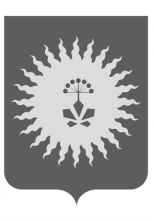 АДМИНИСТРАЦИЯ АНУЧИНСКОГО МУНИЦИПАЛЬНОГО ОКРУГА ПРИМОРСКОГО КРАЯП О С Т А Н О В Л Е Н И Е  10.12.2020                                       с. Анучино                                        № 241 О внесении изменений в муниципальную программу «Дорожная деятельность в отношении автомобильных дорог местного значения на территории Анучинского муниципального округа» на 2020-2024 годы, утвержденную постановлением Анучинского муниципального районаот 30.09.2019 № 542    В соответствии с пп. 4.2., 4.3. «Порядка принятия решений о разработке муниципальных программ, их формирования, реализации и оценки эффективности в Анучинском муниципальном районе», утвержденного постановлением администрации Анучинского муниципального района от 27.12.2018 № 665, Уставом Анучинского муниципального округа Приморского края, администрация Анучинского муниципального округа Приморского краяПОСТАНОВЛЯЕТ:1.Внести изменения в паспорт муниципальной программы «Дорожная деятельность в отношении автомобильных дорог местного значения на территории Анучинского муниципального округа» на 2020-2024 годы, утвержденный постановлением Анучинского муниципального района от 30.09.2019 № 542 изложив в новой редакции.2.Общему отделу администрации Анучинского муниципального округа (Бурдейной) опубликовать постановление в средствах массовой информации и разместить в информационно-телекоммуникационной сети Интернет на официальном сайте администрации Анучинского муниципального округа Приморского края.3.Настоящее постановление вступает в силу со дня его опубликования.4.Контроль за исполнением настоящего постановления оставляю за собой.Глава Анучинского муниципального округа                                                            С.А. ПонуровскийУТВЕРЖДЕНА:Постановлением главы администрации Анучинского муниципального районаот «10» декабря 2020 г. № 241Паспорт муниципальной программы «Дорожная деятельность в отношении автомобильных дорог местного значения на территории Анучинского муниципального округа» на 2020-2024 годыХарактеристика сферы реализации ПрограммыАвтомобильные дороги общего пользования местного значения Анучинского муниципального округа являются важнейшей составляющей транспортной инфраструктуры и оказывают существенное влияние на темпы социально-экономического развития округа. Формирование современной сети автомобильных дорог общего пользования местного значения является необходимым условием повышения конкурентоспособности экономики и уровня жизни населения округа и определено как одна из приоритетных задач социально-экономического развития округа.Протяженность автомобильных дорог общего пользования местного значения в границах Анучинского муниципального округа составляет 315,3 км, которые имеют по одной полосе движения в каждом направлении.         Учитывая тот факт, что диспропорция между ростом количества транспортных средств и развитием улично-дорожной сети округа привела к тому, что на автомобильных дорогах в дневное время значительно возросла интенсивность движения транспортных средств, увеличилась плотность транспортных потоков, что в свою очередь увеличило нагрузку на дорожное полотно и его преждевременный износ, в том числе по причине несоблюдения межремонтных сроков.         Основными причинами неудовлетворительного состояния дорог являются:- истечение сроков службы дорожных покрытий;- высокая интенсивность движения транспортных средств;- наличие под проезжей частью различных инженерных коммуникаций, имеющих высокую степень износа (большое количество вскрытий существенно влияет на срок службы дорожных одежд);- отсутствие должного инженерного обустройства дорог (ливневой канализации, уклонов дорожного полотна).В условиях возросшей интенсивности движения и нагрузки на автомобильные дороги общего пользования местного значении большую актуальность приобретают мероприятия, связанные с повышением уровня содержания автомобильных дорог и улучшением их технического состояния.Несоответствие состояния автомобильных дорог техническим регламентам и нормам может привести к увеличению числа аварийных ситуаций на автомобильных дорогах, отрицательно сказаться на безопасности дорожного движения, привести к необходимости ограничения, а также запрещения движения по таким дорогам не только грузового, но и общественного транспорта. Необходимо учитывать, что часть автомобильных дорог проходит по искусственным сооружениям, таким как мосты, техническое состояние которых напрямую влияет на безопасность дорожного движения и пропускную способность автомобильных дорог. Поэтому необходимо поддерживать указанные инженерные сооружения в надлежащем состоянии.В целях концентрации средств, для ускорения решения проблем по улучшению состояния автомобильных дорог общего пользования местного значения, повышения качества обслуживания автомобильных дорог в администрации Анучинского муниципального округа создан муниципальный дорожный фонд, который является источником финансирования дорожной деятельности на территории округа.Объем средств бюджета Анучинского муниципального округа, выделяемых на ремонт дорог, не позволяет решить крайне важные вопросы по реконструкции и перспективному развитию сети автомобильных дорог общего пользования местного значения с учетом реальных потребностей, что требует привлечения дополнительных источников финансирования. Данная Программа разработана в целях сохранения сети автомобильных дорог общего пользования местного значения,  искусственных сооружений на них, обеспечение их транспортно-эксплуатационных показателей на уровне, необходимом для удовлетворения потребностей пользователей автодорог, повышение безопасности дорожного движения на автомобильных дорогах местного значения, снижение количества дорожно-транспортных происшествий с пострадавшими и сокращение количества погибших в результате дорожно-транспортных происшествий.Поддержание автомобильных дорог общего пользования местного значения на уровне, соответствующем нормативным требованиям, позволит повысить транспортную доступность территории Анучинского муниципального округа, создать комфортные и благоприятные условия для проживания жителей Анучинского муниципального округа.      Приоритеты муниципальной политики Приоритеты муниципальной политики в сфере дорожной деятельности в отношении автомобильных дорог местного значения, а также механизмы их достижения определены исходя из долгосрочных приоритетов, закрепленных в Конституции Российской Федерации, Указе Президента Российской Федерации от 7 мая 2012 года № 596 «О долгосрочной государственной экономической политике», посланиях Президента Российской Федерации Федеральному Собранию Российской Федерации, перечнях поручений Президента Российской Федерации по итогам заседания президиума Государственного совета Российской Федерации 8 октября 2014 года, по реализации Послания Федеральному Собранию Российской Федерации от 22 декабря 2012 года № ПР-3410 и перечне поручений Председателя Правительства Российской Федерации от 28 декабря 2012 года № ДМ-П13-8043 в части обеспечения удвоения объемов строительства (реконструкции) автомобильных дорог общего пользования регионального (межмуниципального) и местного значения в период 2013 - 2022 годов по сравнению с 2003 - 2012 годами, «Концепции долгосрочного социально-экономического развития Российской Федерации на период до 2020 года», утвержденной распоряжением Правительства Российской Федерации от 17 ноября 2008 года № 1662-р, «Транспортной стратегии Российской Федерации на период до 2030 года», утвержденной распоряжением Правительства Российской Федерации от 22 ноября 2008 года № 1734-р, «Стратегии социально-экономического развития Дальнего Востока и Байкальского региона на период до 2025 года», утвержденной Распоряжением Правительства Российской Федерации от 28 декабря 2009 года № 2094-р, государственной программы Российской Федерации «Развитие транспортной системы», утвержденной Постановлением Правительства Российской Федерации от 20 декабря 2017 года № 1596, «Стратегии социально-экономического развития Приморского края до 2030 года», утвержденной постановлением Администрации Приморского края от 28 декабря 2018 года № 668-па, «Стратегии социально-экономического развития Анучинского муниципального района до 2025 года», утвержденной постановлением администрации Анучинского муниципального района от 22.01.2013 года № 14, Устава Анучинского муниципального округа. Приоритеты муниципальной политики должны обеспечить:- сбалансированное и эффективное развитие дорожной деятельности;- содержание и развитие улично-дорожной сети для потребностей населения и экономики Анучинского муниципального округа путем поддержания нормативного состояния автомобильных дорог, а также строительства и реконструкции автомобильных дорог;- повышение безопасности дорожного движения. 3. Цели, задачи ПрограммыВ соответствии со стратегическими приоритетами формируется цель Программы:Развитие и обслуживание дорожной сети для обеспечения снижения транспортных издержек пользователей автомобильных дорог и повышения комплексной безопасности в сфере дорожного хозяйства.	Достижение поставленных целей требует формирования комплексного подхода в муниципальном управлении, реализации скоординированных по ресурсам, срокам, исполнителям и результатам мероприятий для решения следующих задач Программы: - увеличение протяженности автомобильных дорог местного значения, соответствующих нормативным требованиям;- поддержание автомобильных дорог общего пользования местного значения на уровне, соответствующем категории дороги, путем выполнения нормативных мероприятий по содержанию и ремонту дорог;- повышение надежности и безопасности движения на автомобильных дорогах местного значения.Целевые показатели (индикаторы) Программы        Целевые показатели (индикаторы) соответствуют целям и задачам Программы. Для оценки эффективности реализации программы используются следующие показатели (индикаторы):- протяженность автомобильных дорог местного значения (улично-дорожная сеть), приведенная в нормативное состояние. Сведенияо плановых значениях индикатора4. Характеристика основных мероприятий Программы         Обобщенная характеристика реализуемых в составе муниципальной программы отдельных мероприятий приведена в Приложении № 1.5. Механизм реализации ПрограммыРеализация Программы обеспечивается ответственным исполнителем.Отдел жизнеобеспечения администрации Анучинского муниципального округа обеспечивает разработку, внесение изменений, согласование и утверждение Программы в установленном порядке.Механизм реализации Программы направлен на эффективное планирование хода исполнения основных мероприятий, координацию действий участников ее реализации, обеспечение контроля исполнения программных мероприятий, проведение мониторинга состояния работ по выполнению Программы, выработку решений при возникновении отклонения хода работ от плана мероприятий Программы и осуществляется посредством:закупок товаров, работ, услуг в порядке, предусмотренном законодательством о контрактной системе в сфере закупок товаров, работ, услуг для обеспечения муниципальных нужд.6. Оценка применения мер регулирования       В целях эффективного осуществления мероприятий муниципальной Программы в ходе еѐ реализации, с учѐтом ежегодного формирования бюджета на очередной финансовый год и плановый период, ответственный исполнитель муниципальной программы планирует разрабатывать нормативные правовые акты Анучинского муниципального округа в сфере «Дорожная деятельность в отношении автомобильных дорог местного значения на территории Анучинского муниципального округа» на 2020-2024 годы.      Разработка и утверждение дополнительных нормативных правовых актов будет обусловлена:изменениями федерального законодательства;изменениями регионального законодательства;принятыми муниципальными правовыми актами.       Оценка применения мер государственного регулирования в сфере реализации муниципальной Программы и сведения об основных мерах правового регулирования в сфере реализации муниципальной Программы приведена в Приложении № 2.7. Информация по ресурсному обеспечению Программы       Информация о ресурсном обеспечении муниципальной программы за счет средств бюджета Анучинского муниципального округа и прогнозная оценка привлекаемых на реализацию ее целей средств федерального бюджета, краевого бюджета приведена в Приложении № 3.8. Сроки реализации Программы     Программа реализуется в один этап, в сроки 2020 – 2024 годы.9.Оценка эффективности реализации Программы Предложенные программой мероприятия позволят решить ряд проблем, связанных с дорожной деятельностью в отношении автомобильных дорог местного значения на территории Анучинского муниципального округа.Оценка эффективности реализации муниципальной программы проводится по следующим критериям:- степени достижения цели муниципальной программы;- степени достижения задач муниципальной программы;   -степени реализации основных мероприятий (достижения ожидаемых непосредственных результатов их реализации);- степени соответствия запланированному уровню затрат.- степени эффективности использования бюджетных и внебюджетных средств.Оценка эффективности реализации муниципальной программы проводится ответственным исполнителем по итогам ее исполнения за отчетный финансовый год, а также по итогам завершения реализации муниципальной программы.Ответственный исполнитель предоставляет отчетные данные в финансово-экономическое управление администрации Анучинского муниципального округа для проведения мониторинга и оперативного контроля реализации муниципальной программы. В срок до 1 марта года, следующего за отчетным годом, годовой отчет о ходе реализации и оценке эффективности реализации муниципальной программы:информацию о степени выполнения мероприятий муниципальной программы в соответствии с Приложением № 4. информацию о расходовании бюджетных и внебюджетных средств на реализацию муниципальной программы в соответствии с Приложением № 5. сведения о достижении значений целевых индикаторов (показателей) муниципальной программы в соответствии с Приложением № 6. Приложение № 1Обобщенная характеристикареализуемых в составе муниципальной программы отдельных мероприятий«Дорожная деятельность в отношении автомобильных дорог местного значения на территории Анучинского муниципального округа» на 2020-2024 годы(наименование муниципальной программы)Приложение № 2       Оценка применения мер государственного регулирования в сфере реализации муниципальной Программы и сведения об основных мерах правового регулирования в сфере реализации муниципальной Программы «Дорожная деятельность в отношении автомобильных дорог местного значения на территории Анучинского муниципального округа» на 2020-2024 годы(наименование муниципальной программы)<*> - объем выпадающих доходов бюджета Анучинского муниципального округа, увеличение расходных обязательств Анучинского муниципального округа.Приложение № 3Информацияо ресурсном обеспечении муниципальной программы за счет средств бюджета Анучинского муниципального округа и прогнозная оценка привлекаемых на реализацию ее целей средств федерального бюджета, краевого бюджета «Дорожная деятельность в отношении автомобильных дорог местного значения на территории Анучинского муниципального округа» на 2020-2024 годы(наименование муниципальной программы)<*> - главный распорядитель бюджетных средств.Приложение № 4Информацияо степени выполнения мероприятий муниципальной программы «Дорожная деятельность в отношении автомобильных дорог местного значения на территории Анучинского муниципального округа» на 2020-2024 годы(наименование муниципальной программы)Приложение № 5Информацияо расходовании бюджетных и внебюджетных средств на реализацию муниципальной программы«Дорожная деятельность в отношении автомобильных дорог местного значения на территории Анучинского муниципального округа» на 2020-2024 годы(наименование муниципальной программы)--------------------------------<*> - заполняется нарастающим итогом с начала года <**> - заполняется нарастающим итогом с начала года.Приложение № 6Сведенияо достижении значений индикаторов (показателей) муниципальной программы «Дорожная деятельность в отношении автомобильных дорог местного значения на территории Анучинского муниципального округа» на 2020-2024 годы(наименование муниципальной программы)--------------------------------<*> - заполняется нарастающим итогом с начала года (1 квартал, 1 полугодие, 9 месяцев, год).Ответственный исполнитель муниципальной программыОтдел жизнеобеспечения администрации Анучинского муниципального округаСоисполнители муниципальной программыСтруктура муниципальной программы:подпрограммы муниципальной программыПодпрограммы муниципальной программы отсутствуютотдельные мероприятия муниципальной программы- Строительство, реконструкция, капитальный ремонт, ремонт, содержание автомобильных дорог общего пользования местного значения и искусственных сооружений;- Повышение безопасности дорожного движения;- Разработка, проверка проектно-сметной документации, проведение инженерных изысканий;- Приобретение дорожно-эксплуатационной техники;- Демонтаж моста через реку Арсеньевка с. ШекляевоРеквизиты нормативных правовых актов, которыми утверждены государственные программы Российской Федерации, Приморского краяГосударственная программа Приморского края «Развитие транспортного комплекса Приморского края» на 2013 - 2021 годы, утвержденная постановлением Администрации Приморского края от 07.12.2012 N 394-па (ред. от 04.06.2019) Цель муниципальной программы- развитие и обслуживание улично-дорожной сети для обеспечения снижения транспортных издержек пользователей автомобильных дорог и повышения комплексной безопасности в сфере дорожного хозяйства.Задачи муниципальной программы- увеличение протяженности автомобильных дорог местного значения, соответствующих нормативным требованиям;- поддержание автомобильных дорог общего пользования местного значения на уровне, соответствующем категории дороги, путем выполнения нормативных мероприятий по содержанию и ремонту дорог;- повышение надежности и безопасности движения на автомобильных дорогах местного значения;- Демонтаж моста через реку Арсеньевка с Шекляево.Индикаторы (показатели) муниципальной программы- протяженность автомобильных дорог местного значения (улично-дорожная сеть), приведенная в нормативное состояние.Этапы и сроки реализации муниципальной программыПрограмма реализуется в один этап, в сроки 2020 – 2024 годыОбъем средств бюджета Анучинского муниципального округа на финансирование муниципальной программы и прогнозная оценка привлекаемых на реализацию ее целей средств федерального, краевого бюджетов Объем средств бюджетных ассигнований на реализацию программы составляет 146812,87808 тыс. рублей, в том числе:2020 год – 44436,87808 тыс. рублей,в т.ч. краевой бюджет-12 000,0тыс.руб.;2021 год – 30855,0 тыс. рублей,в т.ч. краевой бюджет-8 000,0тыс.руб.;2022 год - 25230,0 тыс. рублей;2023 год - 25230,0 тыс. рублей;2024 год - 21061,0 тыс. рублейПрогнозная оценка средств, привлекаемых на реализацию целей программы из краевого бюджета, составляет 20000,0 тыс. рублей, в том числе:2020 год – 12000,0 тыс. рублей;2021 год - 8000,0 тыс. рублей;2022 год - 0,0 тыс. рублей;2023 год - 0,0 тыс. рублей;2024 год -  0,0 тыс. рублейОжидаемые результаты реализации муниципальной программыВ результате реализации программы:- доля протяженности автомобильных дорог местного значения, не отвечающих нормативным требованиям, в общей протяженности автомобильных дорог местного значения снизится до 65%;- прирост протяженности автомобильных дорог местного значения, соответствующих нормативным требованиям, составит 33,5 км;-повышение надежности и безопасности движения на автомобильных№ п/пНаименование индикатораЕдиница измеренияБазовый период, годБазовый период, годБазовый период, годБазовый период, годБазовый период, год№ п/пНаименование индикатораЕдиница измерения2020 год2021 год2022 год2023 год2024 год1Протяженность автомобильных дорог местного значения (улично-дорожная сеть), приведенная в нормативное состояние.км1520202020N п/пНаименование подпрограммы, основного мероприятия подпрограммы, отдельного мероприятия программыОтветственный исполнитель, соисполнителиСрокСрокожидаемый результат (краткое описание)ожидаемый результат (краткое описание)Связь с показателями муниципальной программыN п/пНаименование подпрограммы, основного мероприятия подпрограммы, отдельного мероприятия программыОтветственный исполнитель, соисполнителиначала реализации подпрограммы, отдельного мероприятияокончания реализации подпрограммы, отдельного мероприятия123456671.Строительство, реконструкция, капитальный ремонт, ремонт, содержание автомобильных дорог общего пользования местного значения и искусственных сооружений Отдел жизнеобеспечения администрации Анучинского муниципального округа20202024доля протяженности автомобильных дорог местного значения, не отвечающих нормативным требованиям, в общей протяженности автомобильных дорог местного значения снизится до 65%прирост протяженности автомобильных дорог местного значения, соответствующих нормативным требованиям, составит 33,5 км.Увеличение площади отремонтированных автомобильных дорог общего пользования местного значения;Площадь автомобильных дорог местного значения (улично-дорожная сеть), приведенная в нормативное состояние.2.Повышение безопасности дорожного движенияОтдел жизнеобеспечения администрации Анучинского муниципального округа20202024доля протяженности автомобильных дорог местного значения, не отвечающих нормативным требованиям, в общей протяженности автомобильных дорог местного значения снизится до 65%прирост протяженности автомобильных дорог местного значения, соответствующих нормативным требованиям, составит 33,5 км.Увеличение площади отремонтированных автомобильных дорог общего пользования местного значения;Площадь автомобильных дорог местного значения (улично-дорожная сеть), приведенная в нормативное состояние.3.Разработка, проверка проектно-сметной документации, проведение инженерных изысканийОтдел жизнеобеспечения администрации Анучинского муниципального округа20202024доля протяженности автомобильных дорог местного значения, не отвечающих нормативным требованиям, в общей протяженности автомобильных дорог местного значения снизится до 65%прирост протяженности автомобильных дорог местного значения, соответствующих нормативным требованиям, составит 33,5 км.Увеличение площади отремонтированных автомобильных дорог общего пользования местного значения;Площадь автомобильных дорог местного значения (улично-дорожная сеть), приведенная в нормативное состояние.4.Приобретение дорожно-эксплуатационной техникиОтдел жизнеобеспечения администрации Анучинского муниципального округа20202024доля протяженности автомобильных дорог местного значения, не отвечающих нормативным требованиям, в общей протяженности автомобильных дорог местного значения снизится до 65%прирост протяженности автомобильных дорог местного значения, соответствующих нормативным требованиям, составит 33,5 км.Увеличение площади отремонтированных автомобильных дорог общего пользования местного значения;Площадь автомобильных дорог местного значения (улично-дорожная сеть), приведенная в нормативное состояние.5Демонтаж моста через реку Арсеньевка с ШекляевоОтдел жизнеобеспечения администрации Анучинского муниципального округа20202024повышение надежности и безопасности движения на автомобильных дорогах местного значения.Достижение поставленных целей.N п/пНаименование меры государственного регулированияОбъем доходов/расходов Анучинского муниципального округа <*> (тыс. руб.)Финансовая оценка результатов применения мер государственного регулирования (тыс. руб.), годыФинансовая оценка результатов применения мер государственного регулирования (тыс. руб.), годыФинансовая оценка результатов применения мер государственного регулирования (тыс. руб.), годыФинансовая оценка результатов применения мер государственного регулирования (тыс. руб.), годыФинансовая оценка результатов применения мер государственного регулирования (тыс. руб.), годыФинансовая оценка результатов применения мер государственного регулирования (тыс. руб.), годыКраткое обоснование необходимости применения мер государственного регулирования для достижения цели муниципальной программыN п/пНаименование меры государственного регулированияОбъем доходов/расходов Анучинского муниципального округа <*> (тыс. руб.)очередной финансовый год (2020)первый год планового периода (2021)второй год планового периода (2022)третий год планового периода (2023)четвертый год планового периода (2024)123456771.Изменения в муниципальную программу «Дорожная деятельностьв отношении автомобильных дорог местного значения на территории Анучинского муниципального округа» на 2020-2024 годы, касающиеся внесениядополнений и уточнениймероприятий и объемовфинансирования0,00,00,00,00,00,0Будет обусловлена:изменениями федерального законодательства;изменениями регионального законодательства;принятыми муниципальными правовыми актами.Будет обусловлена:изменениями федерального законодательства;изменениями регионального законодательства;принятыми муниципальными правовыми актами.N п/пНаименование подпрограммы, основного мероприятия подпрограммы, отдельного мероприятия программыОтветственный исполнитель, соисполнитель/ГРБС <*> основного мероприятия подпрограммы, отдельного мероприятия программыИсточник ресурсного обеспеченияКод бюджетной классификацииКод бюджетной классификацииКод бюджетной классификацииКод бюджетной классификацииОценка расходовОценка расходовОценка расходовОценка расходовОценка расходовN п/пНаименование подпрограммы, основного мероприятия подпрограммы, отдельного мероприятия программыОтветственный исполнитель, соисполнитель/ГРБС <*> основного мероприятия подпрограммы, отдельного мероприятия программыИсточник ресурсного обеспеченияГРБСРз ПрЦСРВРочередной финансовый год (2020)первый год планового периода (2021)второй год планового периода (2022)третий год планового периода (2023)четвертый год планового периода (2024)1234567891011121.Строительство, реконструкция, капитальный ремонт, ремонт, содержание автомобильных дорог общего пользования местного значения и искусственных сооружений Отдел жизнеобеспечения администрации Анучинского муниципального округавсего900040927336,3229929755,024130,024130,016561,01.Строительство, реконструкция, капитальный ремонт, ремонт, содержание автомобильных дорог общего пользования местного значения и искусственных сооружений Отдел жизнеобеспечения администрации Анучинского муниципального округакраевой 900040912000,08000,00,00,00,01.Строительство, реконструкция, капитальный ремонт, ремонт, содержание автомобильных дорог общего пользования местного значения и искусственных сооружений Отдел жизнеобеспечения администрации Анучинского муниципального округабюджет Анучинского муниципального округа900040915336,3229921755,024130,024130,016561,02.Повышение безопасности дорожного движенияОтдел жизнеобеспечения администрации Анучинского муниципального округавсего9000409713,186401000,01000,01000,01000,02.Повышение безопасности дорожного движенияОтдел жизнеобеспечения администрации Анучинского муниципального округабюджет Анучинского муниципального округа9000409713,186401000,01000,01000,01000,03.Разработка, проверка проектно-сметной документации, проведение инженерных изысканийОтдел жизнеобеспечения администрации Анучинского муниципального округавсего900040970,0100,0100,0100,0500,03.Разработка, проверка проектно-сметной документации, проведение инженерных изысканийОтдел жизнеобеспечения администрации Анучинского муниципального округабюджет Анучинского муниципального округа900040970,0100,0100,0100,0500,04.Приобретение дорожно-эксплуатационной техникиОтдел жизнеобеспечения администрации Анучинского муниципального округавсего900040916027,174690,00,00,03000,04.Приобретение дорожно-эксплуатационной техникиОтдел жизнеобеспечения администрации Анучинского муниципального округабюджет Анучинского муниципального округа900040916027,174690,00,00,03000,05.Демонтаж моста через реку Арсеньевка с ШекляевоОтдел жизнеобеспечения администрации Анучинского муниципального округавсего9000409290,1940,00,00,00,05.Демонтаж моста через реку Арсеньевка с ШекляевоОтдел жизнеобеспечения администрации Анучинского муниципального округабюджет Анучинского муниципального округа9000409290,1940,00,00,00,0Итого:Итого:Итого:44436,8780830850,025230,025230,021061,0N п/пНаименование подпрограммы, основного мероприятия подпрограммы, отдельного мероприятия программыОтветственный исполнитель, соисполнительПлановая дата окончания реализации мероприятия подпрограммы, отдельного мероприятияФактическая дата окончания реализации мероприятия подпрограммы, отдельного мероприятияЗапланированный результат реализации мероприятия подпрограммы, отдельного мероприятияФактический результат реализации мероприятия подпрограммы, отдельного мероприятияЗаключено контрактов на отчетную дату, тыс. рублейПричины невыполнения/отклонения сроков, и их влияние на ход реализации муниципальной программы123456781.2.3.N п/пНаименование подпрограммы, основного мероприятия подпрограммы, отдельного мероприятия программыИсточники ресурсного обеспеченияКод бюджетной классификацииОценка расходов (в соответствии с муниципальной программой) на текущий годЗапланировано по сводной бюджетной росписи <*>Кассовые расходы, тыс. руб. <**>1.Строительство, реконструкция, капитальный ремонт, ремонт, содержание автомобильных дорог общего пользования местного значения и искусственных сооружений всего1.Строительство, реконструкция, капитальный ремонт, ремонт, содержание автомобильных дорог общего пользования местного значения и искусственных сооружений краевой бюджет (субсидии, субвенции, иные межбюджетные трансферты)1.Строительство, реконструкция, капитальный ремонт, ремонт, содержание автомобильных дорог общего пользования местного значения и искусственных сооружений бюджет Анучинского муниципального округа2.Повышение безопасности дорожного движениявсего2.Повышение безопасности дорожного движениякраевой бюджет (субсидии, субвенции, иные межбюджетные трансферты)2.Повышение безопасности дорожного движениябюджет Анучинского муниципального округа3.Разработка, проверка проектно-сметной документации, проведение инженерных изысканийвсего3.Разработка, проверка проектно-сметной документации, проведение инженерных изысканийкраевой бюджет (субсидии, субвенции, иные межбюджетные трансферты)3.Разработка, проверка проектно-сметной документации, проведение инженерных изысканийбюджет Анучинского муниципального округа4.Приобретение дорожно-эксплуатационной техникивсего4.Приобретение дорожно-эксплуатационной техникикраевой бюджет (субсидии, субвенции, иные межбюджетные трансферты)4.Приобретение дорожно-эксплуатационной техникибюджет Анучинского муниципального округа5.Демонтаж моста через реку Арсеньевка с Шекляевовсего5.Демонтаж моста через реку Арсеньевка с Шекляевокраевой бюджет (субсидии, субвенции, иные межбюджетные трансферты)5.Демонтаж моста через реку Арсеньевка с Шекляевобюджет Анучинского муниципального округаN п/пИндикатор (показатель) (наименование)Единица измеренияЗначения индикатора (показателя) муниципальной программыЗначения индикатора (показателя) муниципальной программыОбоснование отклонений значений индикатора (показателя) на конец отчетного периода (при наличии)N п/пИндикатор (показатель) (наименование)Единица измеренияотчетный годотчетный период <*>Обоснование отклонений значений индикатора (показателя) на конец отчетного периода (при наличии)1234561.протяженность автомобильных дорог местного значения (улично-дорожная сеть), приведенная в нормативное состояниекм